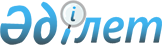 Об утверждении натуральных норм обеспечения загранучреждений Республики Казахстан автомобилями, телефонной связью
					
			Утративший силу
			
			
		
					Приказ Министра иностранных дел Республики Казахстан от 29 сентября 2017 года № 11-1-2/446. Зарегистрирован в Министерстве юстиции Республики Казахстан 18 октября 2017 года № 15905. Утратил силу приказом Министра иностранных дел Республики Казахстан от 13 ноября 2020 года № 11-1-4/328дсп.
      Сноска. Утратил силу приказом Министра иностранных дел РК от 13.11.2020 № 11-1-4/328дсп.
      В соответствии с пунктом 2 статьи 69 Бюджетного кодекса Республики Казахстан от 4 декабря 2008 года ПРИКАЗЫВАЮ:
      1. Утвердить прилагаемые:
      1) натуральные нормы обеспечения загранучреждений Республики Казахстан автомобилями согласно приложению 1 к настоящему приказу;
      2) натуральные нормы обеспечения загранучреждений Республики Казахстан телефонной связью согласно приложению 2 к настоящему приказу.
      2. Предельное количество автомобилей для загранучреждений Республики Казахстан общей штатной численностью 877 человек установить в количестве 646 единиц.
      3. Служебный автомобиль – легковой автомобиль, предназначенный для персонального транспортного обслуживания лиц из числа персонала загранучреждений Республики Казахстан, наименования должностей которых предусмотрены в натуральных нормах обеспечения загранучреждений Республики Казахстан автомобилями.
      Дежурный автомобиль – легковой автомобиль либо микроавтобус, предназначенный для транспортного обслуживания персонала загранучреждений Республики Казахстан, предусмотренного в натуральных нормах обеспечения загранучреждений Республики Казахстан автомобилями.
      Специальный автомобиль – легковой автомобиль, предназначенный для обеспечения визитов глав государства и правительства, Министра иностранных дел Республики Казахстан, прибывающих в государство пребывания с официальными и рабочими визитами, или визитами проездом, а также для транспортного обеспечения чрезвычайных и полномочных послов при их участии в официальных протокольных мероприятиях.
      4. Департаменту материально-технического обеспечения Министерства иностранных дел Республики Казахстан обеспечить:
      1) в установленном законодательством порядке государственную регистрацию настоящего приказа в Министерстве юстиции Республики Казахстан;
      2) в течение десяти календарных дней со дня государственной регистрации в Министерстве юстиции Республики Казахстан настоящего приказа направление его копии в бумажном и электронном виде на казахском и русском языках в Республиканское государственное предприятие на праве хозяйственного ведения "Республиканский центр правовой информации" для официального опубликования и включения в Эталонный контрольный банк нормативных правовых актов Республики Казахстан;
      3) в течение десяти календарных дней после государственной регистрации настоящего приказа направление его копии на официальное опубликование в периодические печатные издания;
      4) размещение настоящего приказа на официальном интернет-ресурсе Министерства иностранных дел Республики Казахстан;
      5) в течение десяти рабочих дней после государственной регистрации настоящего приказа в Министерстве юстиции Республики Казахстан представление в Управление юридической экспертизы Министерства иностранных дел Республики Казахстан сведений о выполнении мероприятий, предусмотренных в подпунктах 1), 2), 3), 4) настоящего пункта.
      5. Контроль за исполнением настоящего приказа возложить на Ответственного секретаря Министерства иностранных дел Республики Казахстан Карашева А.Б.
      6. Настоящий приказ вводится в действие после дня его первого официального опубликования.
      "СОГЛАСОВАНО"
Министра финансов
Республики Казахстан
__________________Б. Султанов
2 октября 2017 года Натуральные нормы обеспечения загранучреждений Республики Казахстан автомобилями
      Примечание:
      * дополнительно выделяется одна единица специального автомобиля на каждую штатную единицу, предусмотренной в данном пункте;
      ** при отсутствии второй штатной единицы персонала в загранучреждениях Республики Казахстан, предоставляется полная единица дежурного автомобиля.
      Для загранучреждений Республики Казахстан в государствах пребывания с высокой интенсивностью посещения официальными делегациями и представителями Республики Казахстан, командируемых в иностранные государства, приказом Ответственного секретаря Министерства иностранных дел Республики Казахстан либо лица его замещающего выделяется дополнительное количество дежурных автомобилей в рамках предельного количества автомобилей для загранучреждений Республики Казахстан установленные пунктом 2 настоящего Приказа. 
      Превышение фактического количества автомобилей загранучреждений Республики Казахстан на момент введения в действие настоящего приказа либо в последующем, в случае изменения штатных расписаний загранучреждений Республики Казахстан, приводится в соответствие с настоящими натуральными нормами обеспечения загранучреждений Республики Казахстан автомобилями по мере списания автомобилей вследствие физического износа либо в случае передачи на баланс иным загранучреждениям Республики Казахстан, Министерству иностранных дел Республики Казахстан, подведомственным организациям Министерства иностранных дел Республики Казахстан и иным юридическим лицам Республики Казахстан.
      Загранучреждения Республики Казахстан самостоятельно устанавливают лимиты пробега в месяц для автомобилей, но не более общего лимита автомобилей по данному загранучреждению Республики Казахстан, исчисляемого путем умножения количества автомобилей на расчетную норму 2600 (две тысячи шестьсот) километров в месяц.
      В настоящих натуральных нормах обеспечения загранучреждений Республики Казахстан автомобилями лимит пробега для автомобилей не включает в себя пробег в случаях направления персонала загранучреждения на автомобиле в близлежащие населенные пункты по служебной необходимости. Натуральные нормы обеспечения загранучреждений Республики Казахстан телефонной связью
      Примечания:
      * данный вид телефонной связи включает также звонки со стационарного телефона на сети мобильной связи;
      ** возмещение расходов по обеспечению сотовой связью осуществляется ежемесячно на основании документов, подтверждающих факт приобретения услуг сотовой связи, но не более 3% от ежемесячного должностного оклада в иностранной валюте лица, предусмотренного в пункте 4 настоящей таблицы;
      *** возмещение расходов по обеспечению сотовой связью по дежурному номеру загранучреждения Республики Казахстан осуществляется ежемесячно на основании документов, подтверждающих факт приобретения услуг сотовой связи, но не более 0,5% от ежемесячного должностного оклада Чрезвычайного и Полномочного Посла Республики Казахстан в государстве пребывания.
      Телефонной связью также обеспечиваются резиденции Чрезвычайных и Полномочных Послов Республики Казахстан, Постоянных представителей Республики Казахстан при международной организациях.
					© 2012. РГП на ПХВ «Институт законодательства и правовой информации Республики Казахстан» Министерства юстиции Республики Казахстан
				
      Министр иностранных дел
Республики Казахстан 

К. Абдрахманов
Приложение 1
к приказу Министра
иностранных дел
Республики Казахстан
от 29 сентября 2017 года
№ 11-1-2/446
№ п/п
Наименование должности персонала загранучреждений Республики Казахстан
Количество автомобилей
Количество автомобилей
Объем двигателя, в кубических сантиметрах
№ п/п
Наименование должности персонала загранучреждений Республики Казахстан
служебных
дежурных
Объем двигателя, в кубических сантиметрах
1
2
3
4
5
1.
Чрезвычайный и Полномочный Посол Республики Казахстан, Постоянный представитель Республики Казахстан при международной организации
1 на каждую штатную единицу*
2.
Поверенный в делах, Генеральный консул
1 на каждую штатную единицу
не более 4000
3.
Заместитель постоянного представителя Республики Казахстан при международных организациях, советник-посланник, консул-руководитель консульства
1 на каждую штатную единицу
не более 3000
4.
Персонал загранучреждений Республики Казахстан, за исключением указанных должностей в строках 1, 2, 3 настоящей таблицы
1 на две единицы штатного персонала**
не более 3000
5.
Персонал загранучреждений Республики Казахстан
1 микроавтобус на каждое загранучреждение Республики Казахстан, штатной численностью от 8 человек и более
не более 3000Приложение 2
к приказу Министра
иностранных дел
Республики Казахстан
от 29 сентября 2017 года
№ 11-1-2/446
№ п/п
Наименование видов телефонной связи
Наименование должности персонала загранучреждений Республики Казахстан
1
2
3
1.
Телефонная связь с городскими номерами
Персонал загранучреждений Республики Казахстан
2.
Междугородняя телефонная связь внутри государства пребывания *
Персонал загранучреждений Республики Казахстан
3.
Международная телефонная связь
Чрезвычайный и Полномочный Посол Республики Казахстан*, Постоянный представитель Республики Казахстан при международной организации*, Поверенный в делах, Заместитель постоянного представителя Республики Казахстан при международной организации, Генеральный консул, советник-посланник, Консул – руководитель консульства, старший бухгалтер, бухгалтер, заведующий канцелярией, сотрудник загранучреждения Республики Казахстан, осуществляющий консульские функции согласно должностной инструкции
4.
Сотовая связь **
Чрезвычайный и Полномочный Посол Республики Казахстан, Постоянный представитель Республики Казахстан при международной организации, руководитель консульского учреждения, руководитель консульского отдела либо, при отсутствии отдела, сотрудник Посольства Республики Казахстан, осуществляющий консульские функции согласно должностной инструкции
5.
Сотовая связь по дежурному номеру загранучреждения Республики Казахстан ***
Персонал загранучреждений Республики Казахстан